Bag photo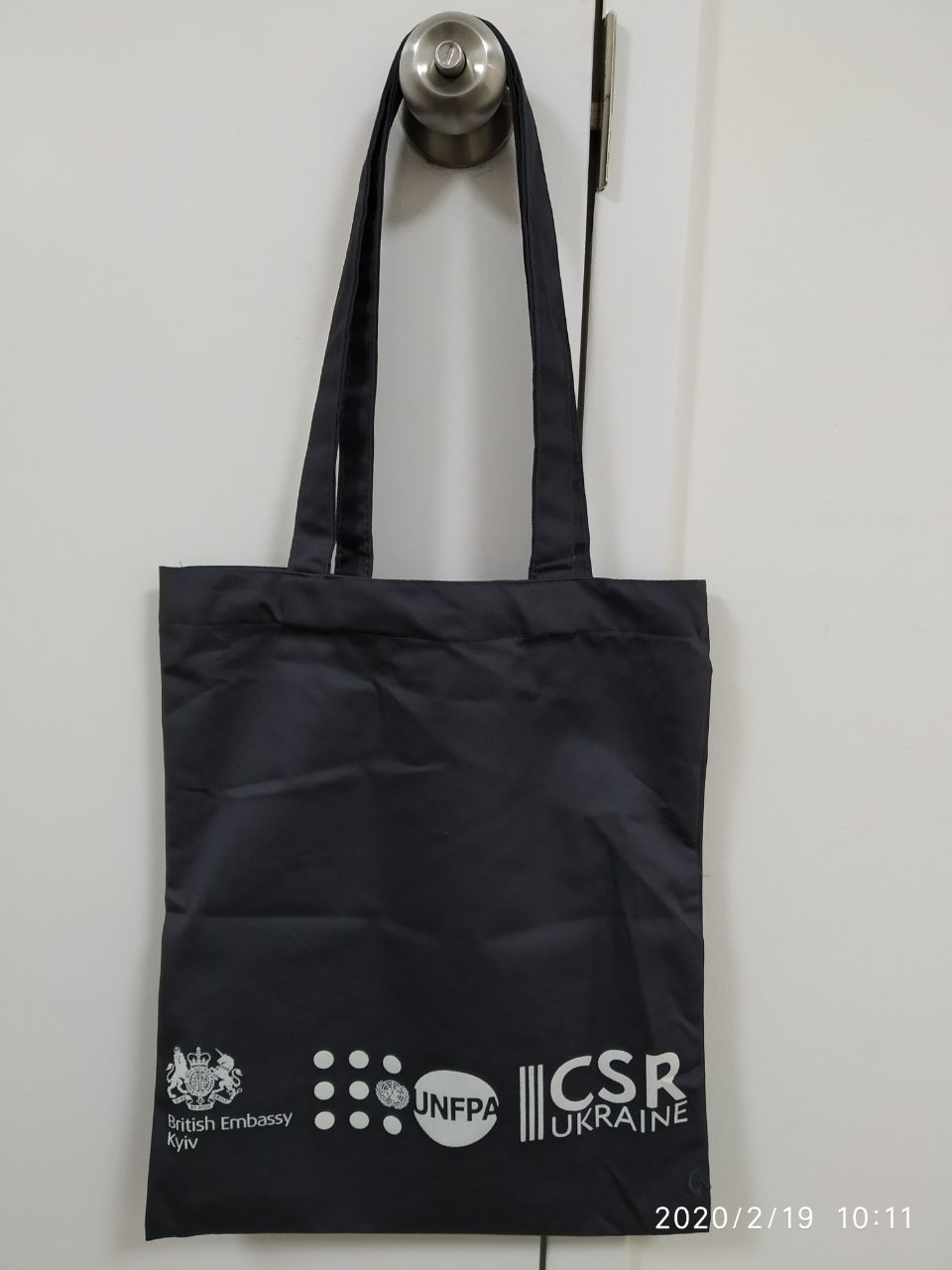 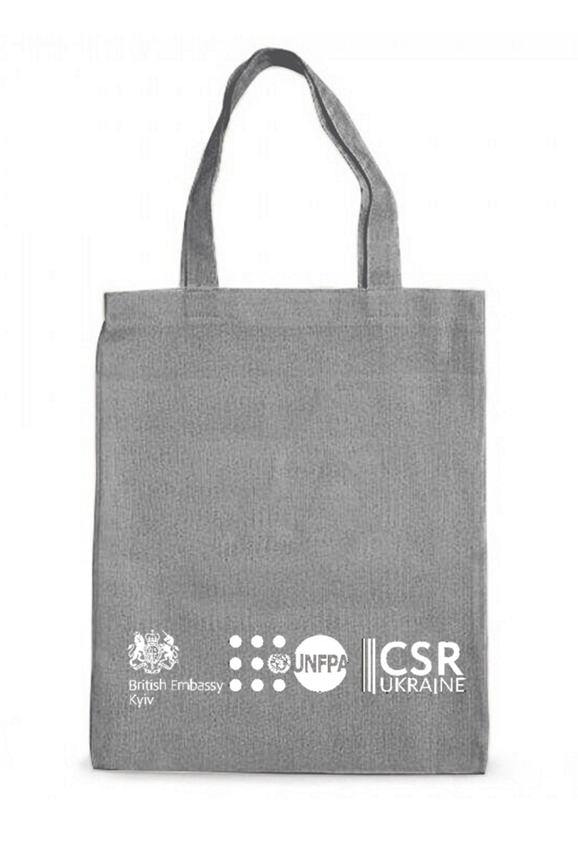 SDG pins Tech.Spec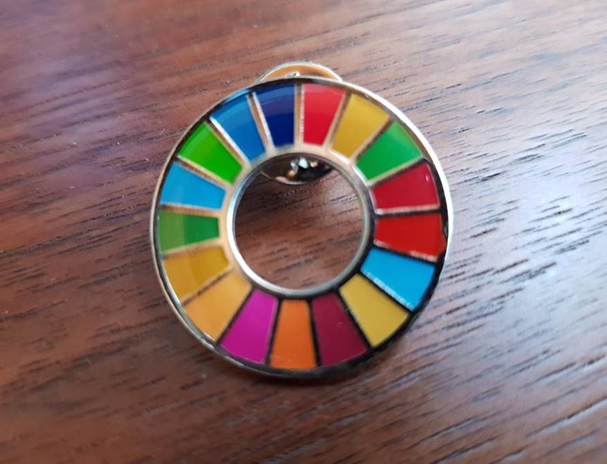 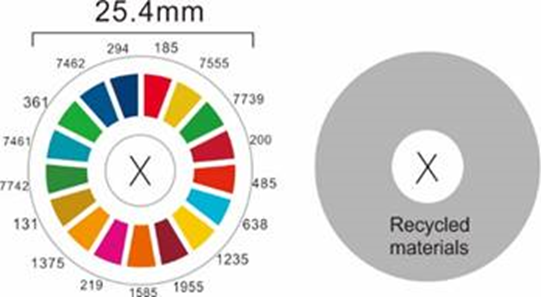 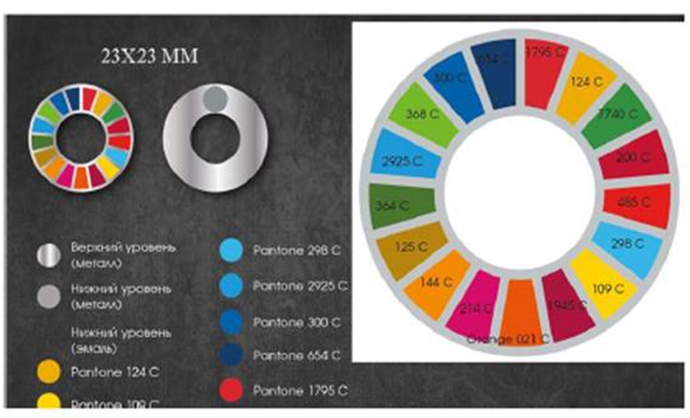 Addendum 1 to RFQ No.UNFPA/UKR/RFQ/20/07Addendum 1 to RFQ No.UNFPA/UKR/RFQ/20/07Addendum 1 to RFQ No.UNFPA/UKR/RFQ/20/07Addendum 1 to RFQ No.UNFPA/UKR/RFQ/20/07Addendum 1 to RFQ No.UNFPA/UKR/RFQ/20/07Addendum 1 to RFQ No.UNFPA/UKR/RFQ/20/07Addendum 1 to RFQ No.UNFPA/UKR/RFQ/20/07Venue of the eventKyiv / TBC (President, Dnipro will not be considered)Kyiv / TBC (President, Dnipro will not be considered)Kyiv / TBC (President, Dnipro will not be considered)Kyiv / TBC (President, Dnipro will not be considered)#List of required servicesComments / additional notes Unit Price (UAH)Quantity, units/roomsQuantity, units, days…Total (UAH)#List of required servicesComments / additional notes Unit Price (UAH)Quantity, units/roomsQuantity, units, days…Total (UAH)#List of required servicesComments / additional notes Unit Price (UAH)Quantity, units/roomsQuantity, units, days…Total (UAH)1Conference roomSuch as Depo, Hilton, Park Avenue110.00- Located in the citycentre; - good Wi-Fi connection- availability of daylight will be an asset- seating arrangement: theatre- at least 200 m2- possibility to arrange an exhibition within the hall (apporx. 30-35 pictures A3-A2 format on tripods)2Equipment110.00- Led/plazma screen connected with 2 screens with projecors- laptop- 2 microphones and sound systemFurniture110.00- tables: 2 for registration; 1 for promo materials- Tribune- Podium  5*3m- 4 armchairs and a coffee table for speakers on the podium AccomodationStandard single bed room (10 participants)at a nearby hotel, 4 stars, breakfast incl.1010.00MealsMineral water (0,5 l) still/sparkling - 50/5010030.00Coffee breakReinforced. Less pastry more healthy food (fruits, granola, yogurt etc.)10020.00Lunch "Swedish line" format, vegetarian dishes must be incl.10010.00TransferRailway/bus tickets reimbursmentroundtrip per person UAH 15001020.00Printing materials160 g/m2, A4, matt, black&white100500.00160 g/m2, A4, gloss, color100500.00Branded materialsNotebooks with UNFPA and donor logos on cover page and on each page inside11010.00Eco-pen with UNFPA and donor logo11010.00SDG pins (metal, round, d=2.5 cm, on magnet, with full colour drawing)tech.specification is on the  next sheet11010.00Bedge (on glue)11010.00Eco bags 40*35 cm, lenth of a handle - 60 cm, color - wet asphaltphoto is on the  next sheet;
contacts of a producer's representative: 
063 400 34 72 Maryna Poltavets10010.00Banner 5*3 m110.00Photograph's servicesall day long110.00Services on simultaneous translation 110.00incl. equipment (both, earphones, etc.)Moderator's servicesremuneration UAH 20 000110.00Event manager support110.00Total                    -     Service feeTotal net of VAT:                    -     